掛川市ＤＸ推進計画令和４年１０月目　　次第１章　掛川市ＤＸ推進計画について・・・・・・・・・・・・・・・・・・・・・・・・・・・・・・・・・・・・３１　目的・・・・・・・・・・・・・・・・・・・・・・・・・・・・・・・・・・・・・・・・・・・・・・・・・・・・・・・・・・３２　位置付け ・・・・・・・・・・・・・・・・・・・・・・・・・・・・・・・・・・・・・・・・・・・・・・・・・・・・・・３３　対象期間 ・・・・・・・・・・・・・・・・・・・・・・・・・・・・・・・・・・・・・・・・・・・・・・・・・・・・・・３第２章　掛川市を取り巻くデジタル化の状況・・・・・・・・・・・・・・・・・・・・・・・・・・・・・・・４１　国の動向・・・・・・・・・・・・・・・・・・・・・・・・・・・・・・・・・・・・・・・・・・・・・・・・・・・・・・・・４２　静岡県の動向・・・・・・・・・・・・・・・・・・・・・・・・・・・・・・・・・・・・・・・・・・・・・・・・・・６３　社会的動向 ・・・・・・・・・・・・・・・・・・・・・・・・・・・・・・・・・・・・・・・・・・・・・・・・・・・８第３章　目指す姿・・・・・・・・・・・・・・・・・・・・・・・・・・・・・・・・・・・・・・・・・・・・・・・・・・・1２第４章　掛川市ＤＸ推進計画の方向性・・・・・・・・・・・・・・・・・・・・・・・・・・・・・・・・・・・1３１　「行政のＤＸ」　　～市民中心の行政に向けて変革する取組～ ・・・・・・・・・・・・・1３２　「まちのＤＸ」　　　～市民や企業、行政がつながり変革する取組～・・・・・・・・・・1３３　「安心なＤＸへ」　～ＤＸ推進をサポートする取組～・・・・・・・・・・・・・・・・・・・・1３第５章　ＤＸ推進の体制・・・・・・・・・・・・・・・・・・・・・・・・・・・・・・・・・・・・・・・・・・・・・・1４第６章　計画の詳細・・・・・・・・・・・・・・・・・・・・・・・・・・・・・・・・・・・・・・・・・・・・・・・・・・・・1５１　施策体系・・・・・・・・・・・・・・・・・・・・・・・・・・・・・・・・・・・・・・・・・・・・・・・・・・・・・・1５２　個別のイメージ・・・・・・・・・・・・・・・・・・・・・・・・・・・・・・・・・・・・・・・・・・・・・・・・1６第１章　掛川市ＤＸ推進計画について　　　　　　　　　　　　　　　　１　目的掛川市では、第２次掛川市総合計画ポストコロナ編において、「生涯学習都市宣言」と「掛川市自治基本条例」の基本理念とし、市民一人ひとりが輝き、いつでも、誰でも、何回でも、「未来に向けてチャレンジできるまち」を目指しています。掛川市のまちづくりにおいては、対話を重視しながら、時代や社会の変化を的確に捉え、固定観念や既存の手法にとらわれることのない柔軟な思考で、一歩先の未来を描きながら取り組んでいます。このため、デジタル技術の急速な発展と多様な社会需要への対応、さらにはSDGｓの観点も踏まえたＤＸ推進計画を策定し、戦略的かつ効果的なデジタル化による変革を推進していく必要があります。本計画は、「誰一人取り残されない、人に優しいデジタル化」を推進し、デジタルの活用により、一人ひとりのニーズに合ったサービスを選ぶことができ、多様な人の幸せ(Well-being)が実現できる社会を目指して策定するものです。２　位置付け本計画は、掛川市の将来像「希望が見えるまち・誰もが住みたくなるまち掛川」の実現を目指しつつ、第２次掛川市総合計画ポストコロナ編の施策及び掛川市自治基本条例（平成25年４月）の「協働によるまちづくり」を実現するため、デジタル化に関する施策の方向性を体系的にまとめたものです。また、本計画を「官民データ活用推進基本法」（平成28年法律第103号）第９条３項の規程に基づく「官民データ活用基本計画」として位置付け、令和２年（2020年）３月に策定した「掛川市情報化推進計画」を包含し、ポストコロナ時代におけるデジタル化の急速な浸透を踏まえた計画とします。３　対象期間本計画の対象期間は、デジタル技術や現代の社会情勢の急激な社会変化に対応するため、令和４年度(2022年度)から令和６年度(2024年度)までの３ヶ年とします。なお、デジタル化の動向や社会情勢の変化、国の制度や動向等に対して柔軟に対応するため、必要に応じて見直し及び更新を行います。第２章　掛川市を取り巻くデジタル化の状況１　国の動向政府は、デジタル社会形成の司令塔として、未来志向のDXを大胆に推進し、デジタル時代の官民のインフラを今後5年で一気呵成に作り上げることを目指しつつ、徹底的な国民目線でのサービス創出やデータ資源の利活用、社会全体のDXの推進を通じ、全ての国民にデジタル化の恩恵が行き渡る社会を実現すべく、取組を進めるため、令和３年（2021年）９月１日にデジタル庁を設置しました。デジタル庁では、デジタル社会形成基本法の規定に基づき、令和３年（2021年）９月から、「デジタル社会構想会議」、「デジタル臨時行政調査会」、「デジタル田園都市国家構想実現会議」それぞれにおける検討を行い、目指すべきデジタル社会の実現に向けて、政府が迅速かつ重点的に実施すべき施策を明記したものについてまとめ、先に策定済みの「デジタル・ガバメント実行計画」を廃止し、「デジタル社会の実現に向けた重点計画」を12月24日に閣議決定し、その後、改定を行っています。(1)「デジタル社会の実現に向けた重点計画」の策定　　①趣旨デジタル庁は、「デジタル社会の実現に向けた改革の基本方針」におけるデジタル社会の目指すビジョンとして「デジタルの活用により、一人ひとりのニーズに合ったサービスを選ぶことができ、多様な幸せが実現できる社会」を目指すことは、「誰一人取り残されない、人に優しいデジタル化」を進めることに繋がるとしています。この目指すべきデジタル社会の実現に向けて、政府が迅速かつ重点的に実施すべき施策を明記したものが、「デジタル社会の実現に向けた重点計画」です。なお、重点計画は「デジタル社会の形成のために政府が迅速かつ重点的に実施すべき施策に関する基本的な方針」等を定めるもの（デジタル社会形成基本法37条２項等）として、目指すべきデジタル社会の実現に向けて構造改革や施策に取り組むとともに、それを世界に発信・提言するための羅針盤となる計画として位置付けられています。②最新計画決定日令和４年（2022年）６月７日閣議決定。③デジタル社会の実現に向けた基本的な施策ア　国民に対する行政サービスのデジタル化（ア）国・地方公共団体・民間を通じたトータルデザイン（イ）新型コロナ対策など緊急時の行政サービスのデジタル化（ウ）マイナンバー制度の利活用の推進（エ）マイナンバーカードの普及及び利用の推進（オ）公共フロントサービスの提供等イ　暮らしのデジタル化（ア）準公共分野のデジタル化の推進等ウ　産業のデジタル化（ア）事業者向け行政サービスの質の向上に向けた取組（イ）中小企業のデジタル化の支援（ウ）産業全体のデジタルトランスフォーメーションエ　デジタル社会を支えるシステム・技術（ア）国の情報システムの刷新（イ）地方の情報システムの刷新（ウ）デジタル化を支えるインフラの整備（エ）デジタル社会に必要な技術の研究開発・実証の推進オ　デジタル社会のライフスタイル・人材（ア）ポストコロナも見据えた新たなライフスタイルへの転換（イ）デジタル人材の育成・確保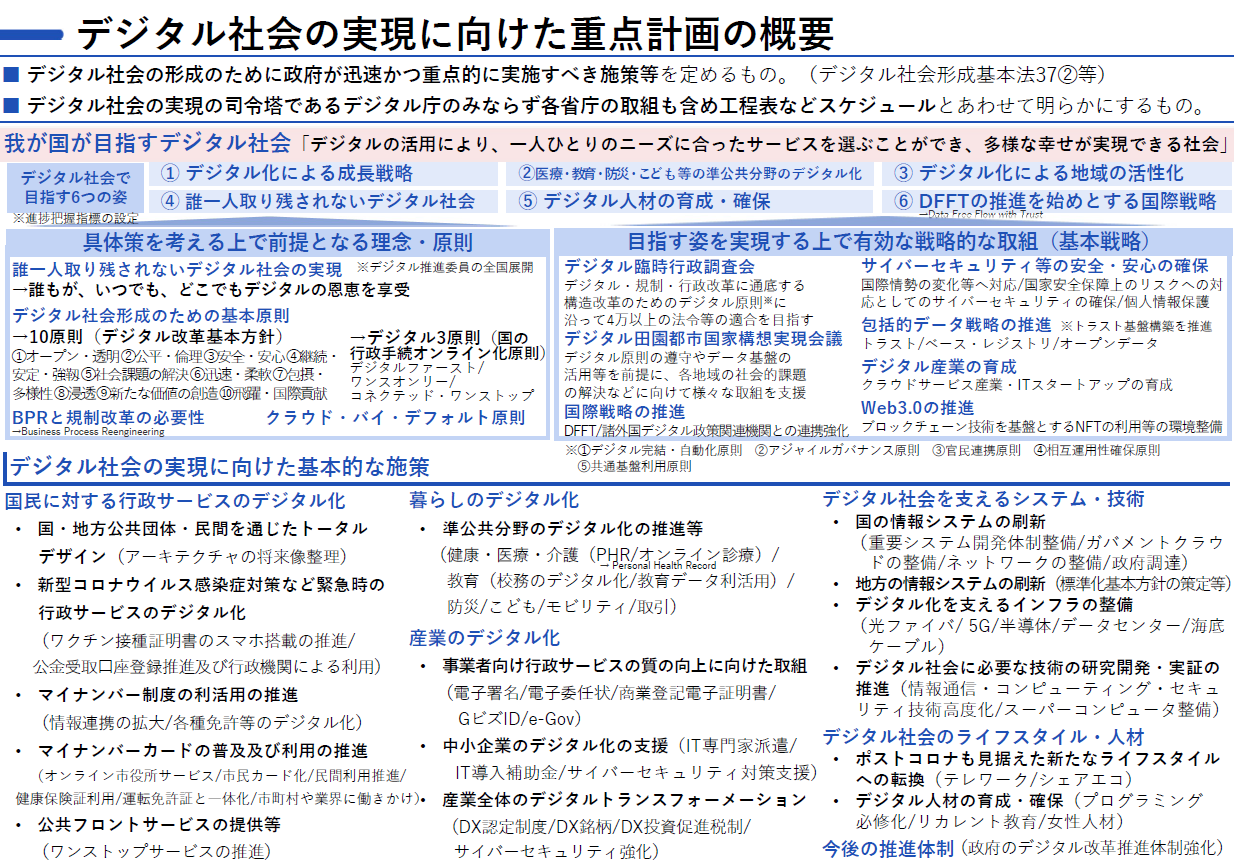 出典：デジタル社会の実現に向けた重点計画　(2) 自治体ＤＸ推進計画について　　①趣旨政府は、行政のデジタル化の集中改革を強力に推進するため、マイナンバー制度と国・地方を通じたデジタル基盤の在り方を含め、抜本的な改善を図るとされ「デジタル・ガバメント実行計画」において、自治体に関連する施策も多く盛り込んでおりました。こうした情報システムの標準化・共通化といった自治体における施策を効果的に実行していくためには、国が主導的に役割を果たしつつ、自治体全体として、足並みを揃えて取り組んでいく必要があります。このため、総務省は「デジタル・ガバメント実行計画」における各施策について、自治体が重点的に取り組むべき事項・内容を具体化するとともに、総務省及び関係省庁による支援策等をとりまとめ、「自治体ＤＸ推進計画」として策定し、デジタル社会の構築に向けた取組みを全自治体において着実に進めていくこととしています。②計画決定日及び計画主体2020年（令和２年）12月25日デジタル・ガバメント閣僚会議決定。③計画期間2021年（令和３年）1月から2026年（令和８年）３月までを本計画の対象期間。本計画　　は、共通的な基盤・機能を提供する複数のクラウドサービス(IaaS、PaaS、SaaS)の利用環境（「（仮称）Gov-Cloud」）の活用に向けた検討、デジタル庁の設置など国の動向を反映させるよう適宜見直しを行います。２　静岡県の動向静岡県は、平成30年（2018年）３月に静岡県総合計画の分野別計画の位置づけとして令和３年度（2021年度）までの「静岡県高度情報化基本計画(ＩＣＴ戦略2018)・官民データ活用推進計画」を策定し、令和４年度から新たに「ふじのくにＤＸ推進計画」を策定しました。この計画では、行政のデジタル化とともに、生活様式や産業構造の大きな変化への対応を、迅速かつ着実に進めるため、社会全体のＤＸに向けた取組を推進します。「ふじのくにＤＸ推進計画」の概要は、次のとおりです。　(1) 計画期間　2022年度（令和４年）から202５年（令和７年）まで(４年間)　 (2) 計画の基本理念「誰にも優しく、誰もが便利に、安全・安心、そして豊かに」(3) 基本方針①地域社会のＤＸの推進デジタル技術の利用環境を整備するとともに、デジタル技術を活用した地域課題の解決を推進②市町ＤＸの推進への支援県内市町の実情に即したデジタル化を支援③県庁ＤＸの推進と新たな価値の創造デジタル技術を活用した業務の革新を進めるとともに、県が保有する統計データ等の積極的な分析・利活用を促進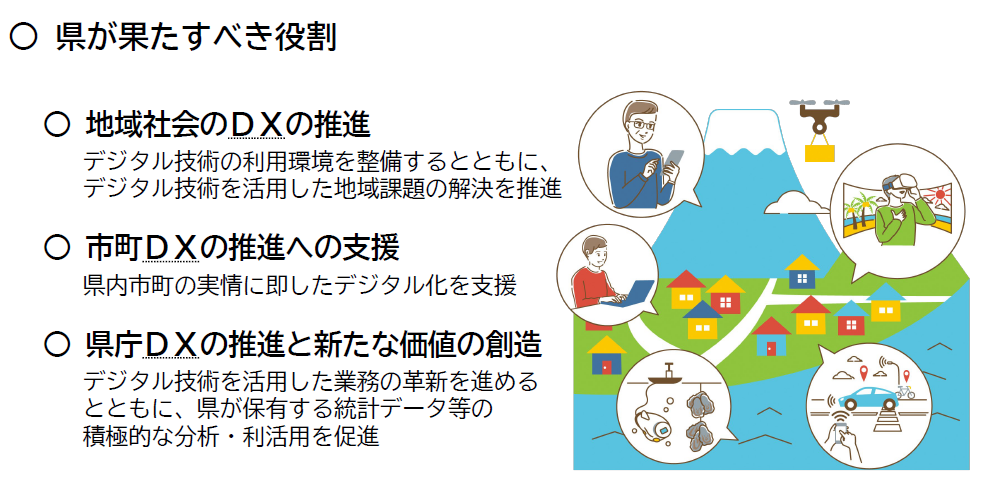 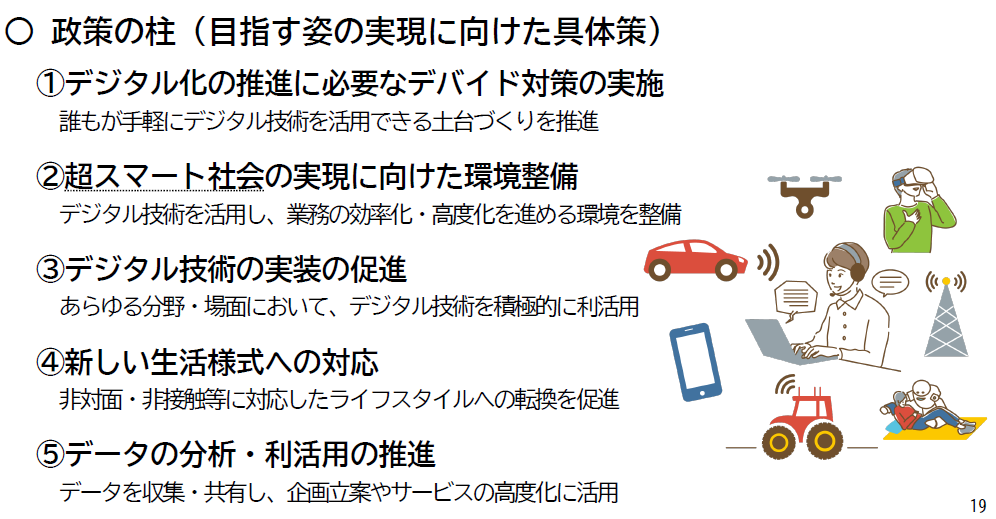 出典：ふじのくにＤＸ推進計画より基本方針と政策の柱の概要図を抜粋３　社会的動向(1) 令和３年度通信利用動向調査(総務省)総務省が毎年実施している通信利用動向調査によると、近年は、スマートフォンやタブレット端末等の新たなインターネット利用機器の普及が急速に進んでおります。一方でパソコンの世帯保有率は減少しており、平成29年（2017年）以降ではスマートフォンの方が上回る結果となっています。世帯の情報通信機器の保有状況を機器別にみると、「スマートフォン」は88.6％となり、最も高くなりました。【主な情報通信機器の保有状況(世帯)】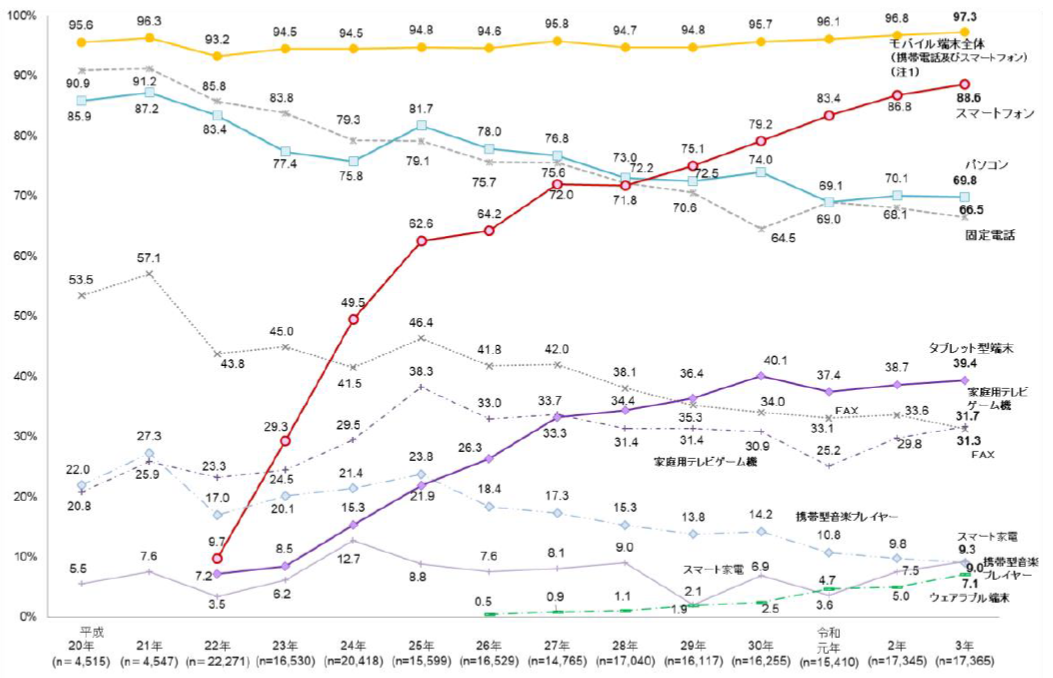 出典：令和３年通信利用動向調査(2) 端末別インターネットの利用状況（個人）インターネットの利用状況を端末別にみると、スマートフォンがパソコンを20.4ポイント上回っています。年代別にみると、「スマートフォン」は、20～39歳の各年齢階層で９割以上が利用しています。　　　【インターネットの端末別利用状況 】　　【年齢階層別インターネット端末の利用状況】 出典：令和３年通信利用動向調査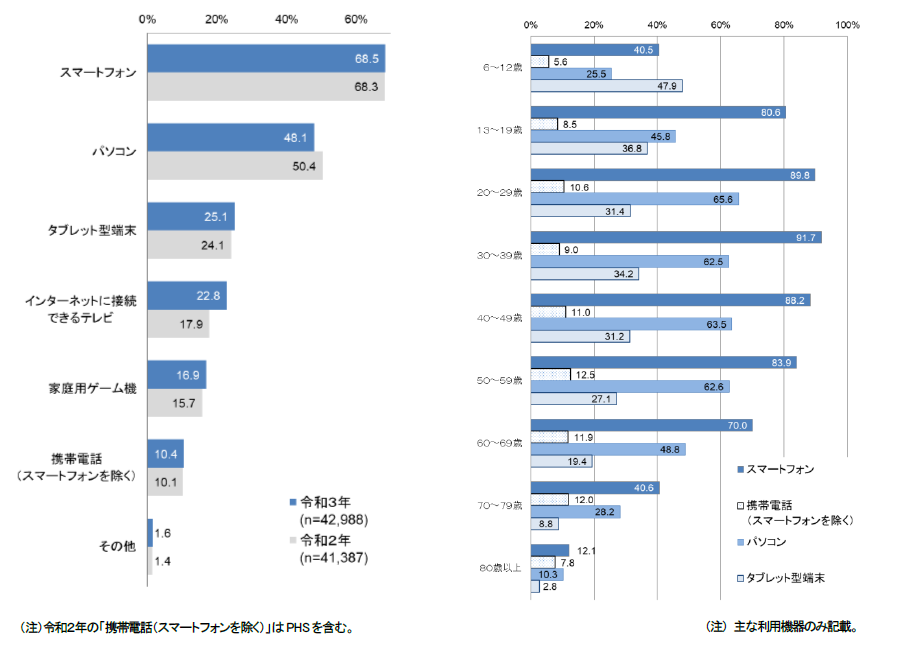 (3) 令和４年度　市民意識調査(掛川市)掛川市が毎年実施している市民意識調査によると、インターネットを利用できる市民が増加しており、普及が進んでいると考えられます。【あなたはインターネットを利用することができますか？（経年変化）】掛川市のスマートフォンやタブレットの普及率が、市民の８割を超えていることや各年代においても60歳代までは、８割を超えていることから、個人のスマートフォンの普及が進んでいると考えられます。【スマートフォンやタブレットを所有していますか？（令和４年度）】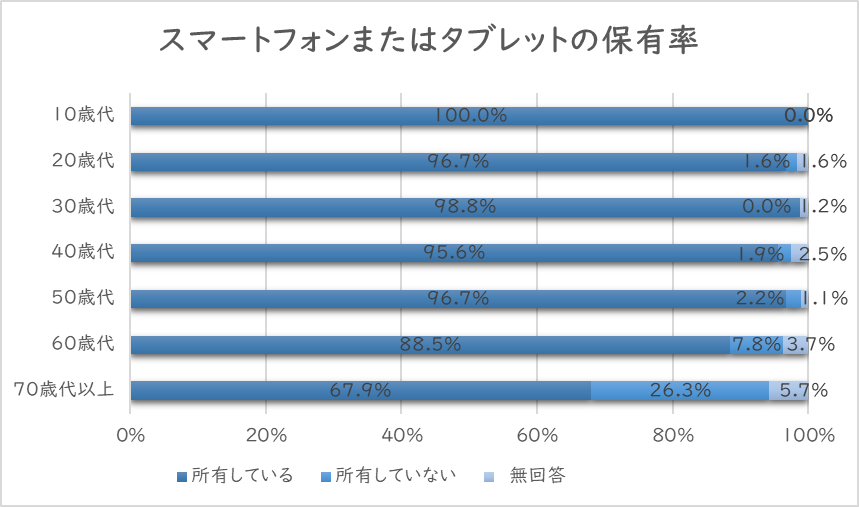 第３章　目指す姿本計画は、「誰一人取り残されない、人に優しいデジタル化」を推進するため、デジタル活用により、一人ひとりのニーズに合ったサービスを選ぶことができ、多様な人の幸せ(Well-being)が実現できる社会を目指します。掛川市は市民や市議会、行政がお互いに尊重しあい、同じ目的のために対等な立場で連携や協力をする協働によるまちづくりをすすめています。この「協働のまちづくり」とともに、ＤＸを推進し「人、モノ、コト、情報」をつないでいくことで、「ともにチャレンジ（共創）」しやすい環境づくりをしていきます。こうすることでともに豊かになっていく「未来に向けて誰もがつながるまち」を目指していきます。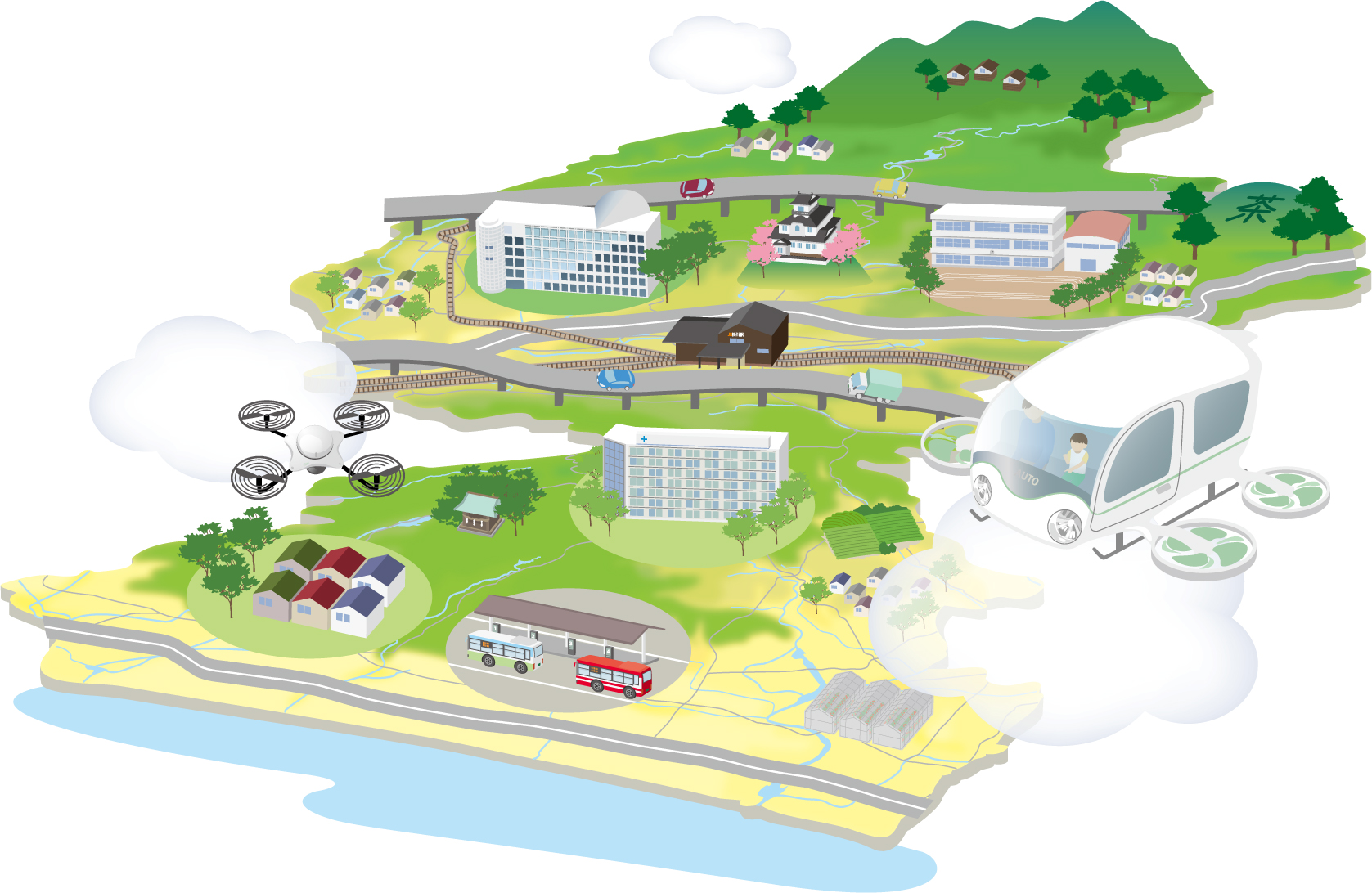 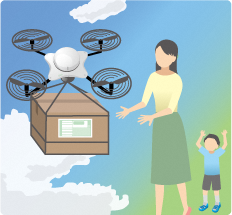 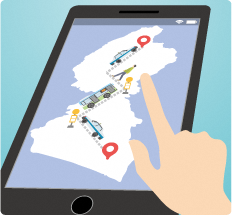 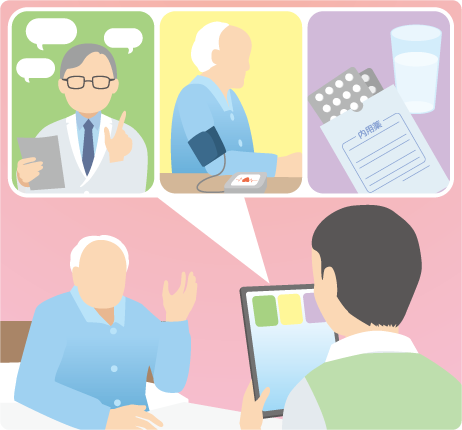 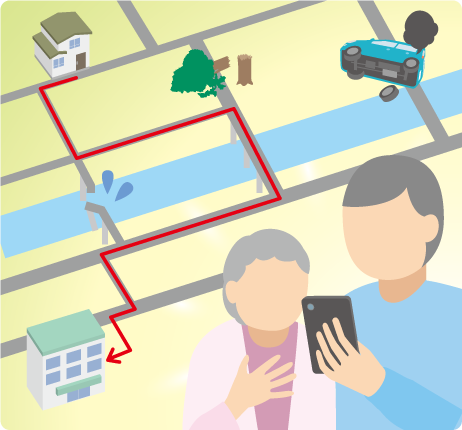 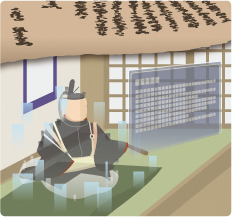 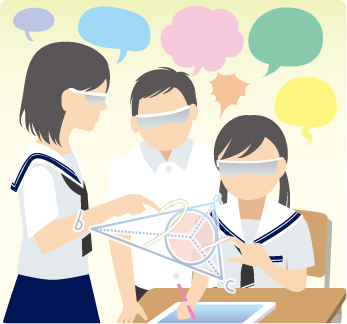 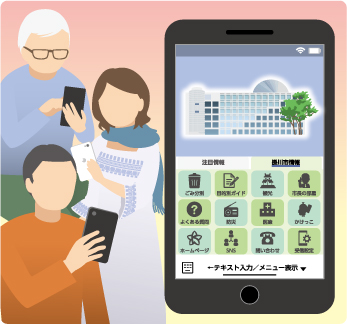 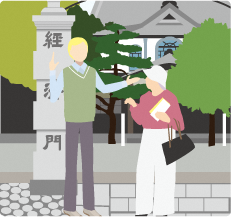 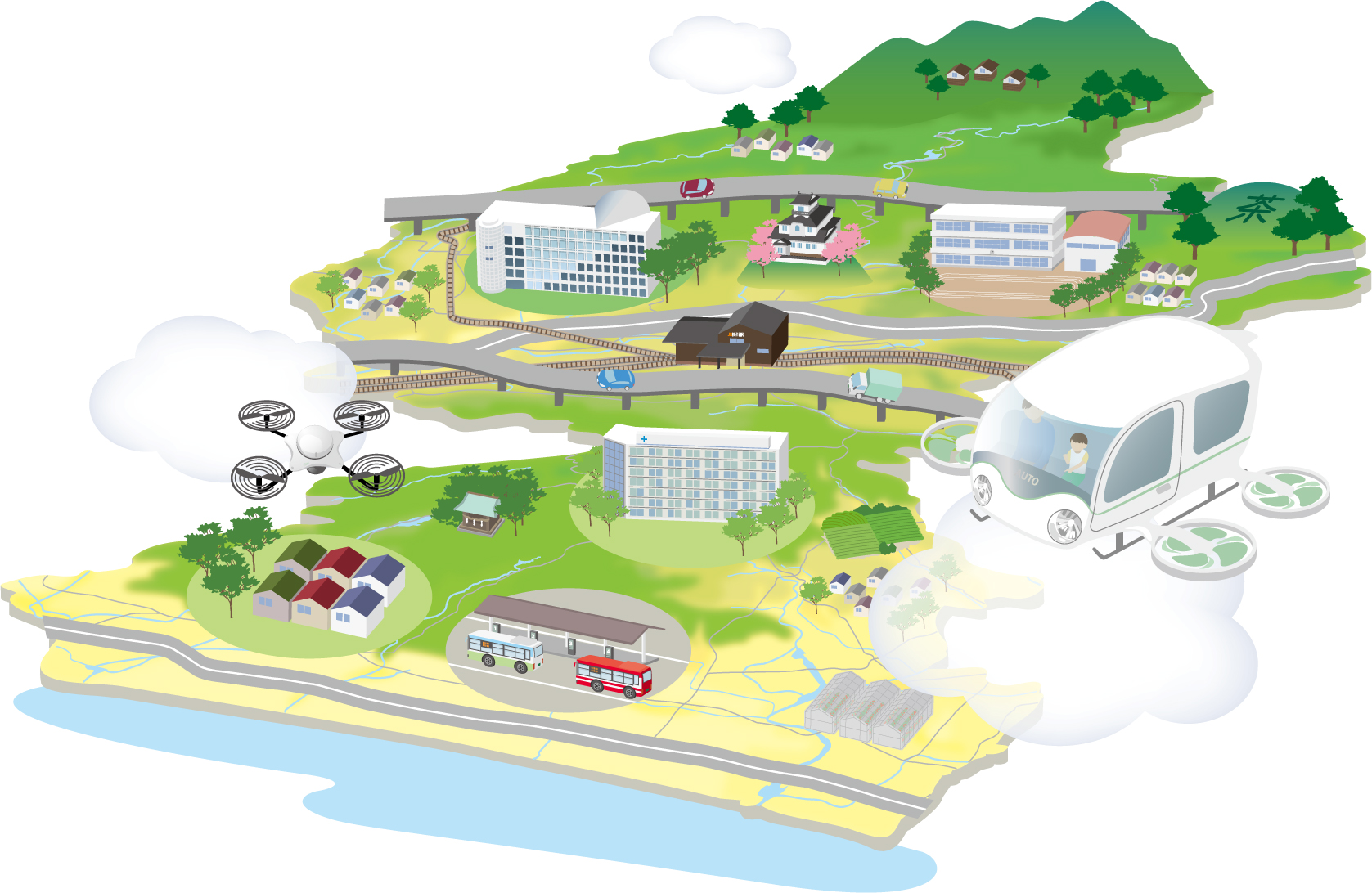 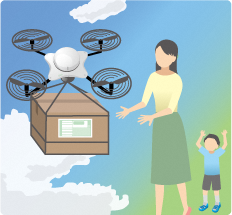 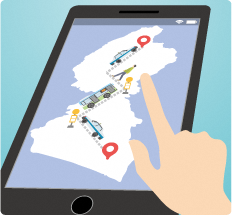 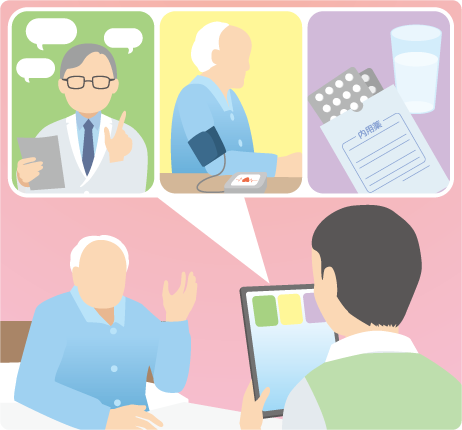 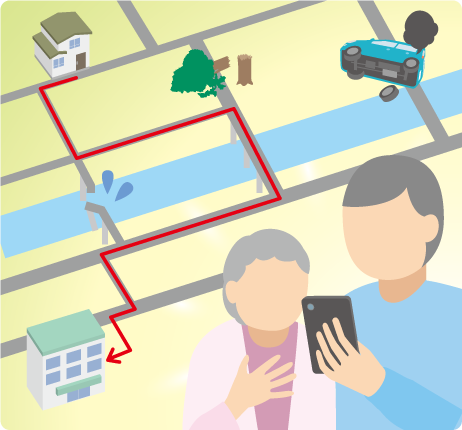 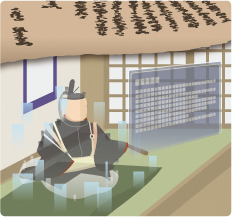 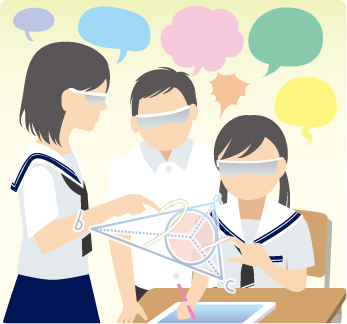 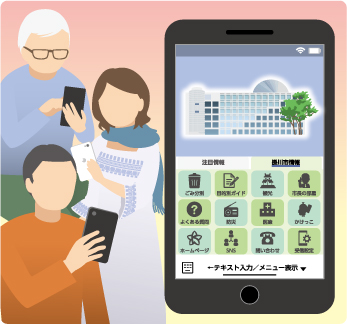 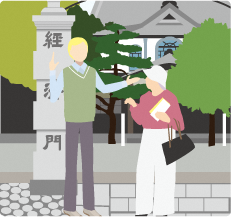 第４章　掛川市ＤＸ推進計画の方向性本計画は、デジタル化によりデジタルが苦手な方やデジタルを活用しない方でもともにチャレンジできるようにするため、「誰一人取り残されない、人に優しいデジタル化」を推進します。そのため、以下の取り組みについて実施します。１　「行政のＤＸ」　～市民中心の行政に向けて変革する取組～　　市民一人ひとりがそれぞれのニーズに合ったサービスを選ぶことができ、快適な市民生活が実現できるよう、利用者中心の人に優しいデジタル化を目指します。ア　手のひら市役所の実現（スマートフォンを活用しデジタルで完結する手続き）イ　人にやさしい行政へのデジタル化（スマート窓口、広域窓口の実現）ウ　教育のデジタル化（かけがわ型ＧＩＧＡスクール構想の実現）エ　働き方の変革（サテライトオフィス等を活用した行政手続きの支援）２　「まちのＤＸ」　～市民や企業、行政がつながり変革する取組～　　人、モノ、コト、情報がつながり循環することで、持続可能なまちづくりを目指します。ア　つながるまちの実現（循環する仕組みづくり、移動・交通の最適化）イ　包摂的な社会の実現（福祉、医療、子育て等ネットワークの強化）ウ　人と人がつながるまちの実現（デジタル化によるまちづくり協議会の充実）エ　安全・安心なまちの実現（防災・防犯のデジタル化による命を守る情報の提供）オ　地域資源の活用（文化財等のデジタル化、エネルギーの最適化、スマート産業）３　「安心なＤＸへ」　～ＤＸ推進をサポートする取組～行政やまちのＤＸを推進するにあたり、包摂的な社会を実現する基盤として、誰でも活用できるサービスや利活用できるデータ基盤の整備を目指します。ア　誰でも活用できる環境整備（デジタルデバイドの解消）イ　デジタルデータの利活用（データ連携基盤の整備、オープンデータの推進）ウ　持続可能な環境整備（インフラ整備、クラウド利用、ＢＰＲの推進）エ　安全・安心な環境整備（セキュリティ及び個人情報等の適正な運用）オ　デジタル人材の確保（デジタル人材の育成・受け入れ）第５章　ＤＸ推進の体制技術の進展とともに、様々なデジタル化が進み、業務改革の推進と新たな価値を創造するデジタルトランスフォーメーションに対応し、快適な市民生活や持続可能なまちづくりを実現するため、掛川市ＤＸ推進本部を設置します。(1) 組織体制図以下の体制により、快適な市民生活や持続可能なまちづくりに向けてＤＸを推進します。(2) ＤＸ推進における役割　ア　ＤＸ推進本部　　　本部長（市長）を中心とする「掛川市ＤＸ推進本部」において、ＤＸ推進に関する進捗管理を行うなど、ＤＸ推進方針決定の最高機関。イ　ＤＸ推進員　　　ＤＸ推進に向けた専門的な知見から実現に向けたアドバイスをいただきます。(外部人材)　ウ　ＤＸ推進委員　　　各分野におけるＤＸ推進のための業務を行います。（各所属の職員）(3) ＤＸ推進プロジェクト委員会　 実施に向け検討を進めていく際に設置します。（以下は、今後想定されるプロジェクト）ア　手のひら市役所推進プロジェクト　　　スマートフォンでのデジタル完結を推進する手のひら市役所に向けたオンライン申請、キャッシュレス、データ連携、プッシュ通知等の実現に向けた検討イ　業務標準化推進プロジェクト委員会　　　デジタル化による持続可能な行政運営に向けた検討ウ　その他必要に応じて実施第６章　計画の詳細１　施策体系　本計画の「未来に向けて誰もがつながるまち」を目指すため、各施策の方向性の一覧です。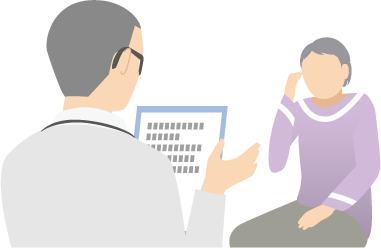 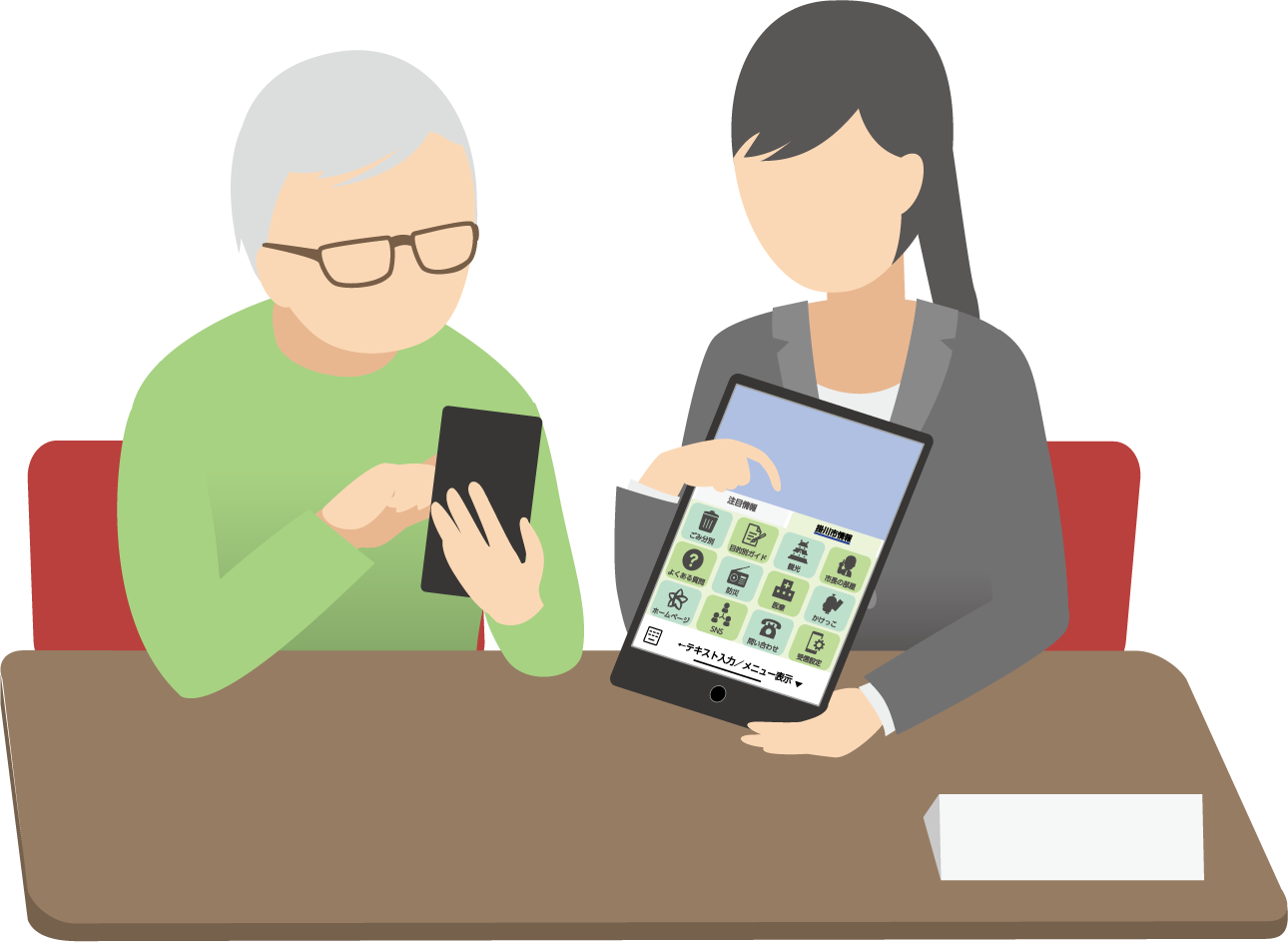 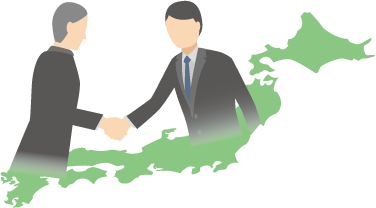 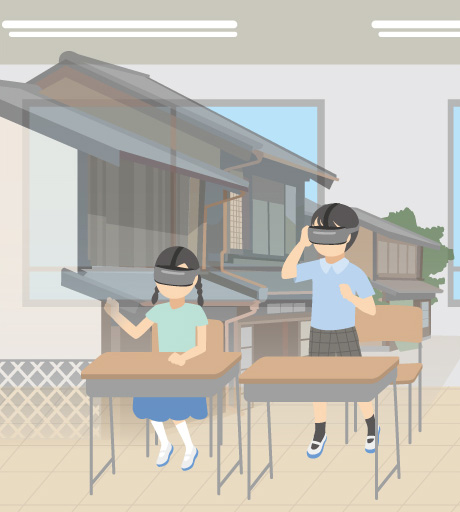 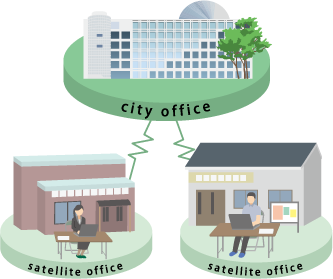 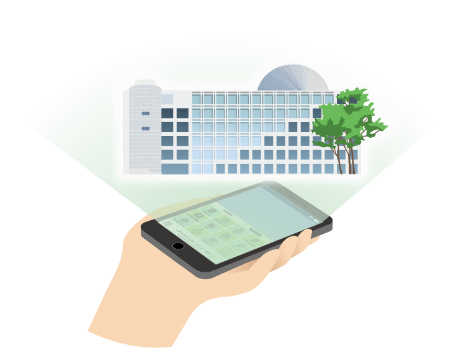 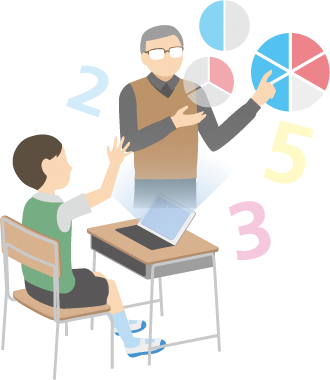 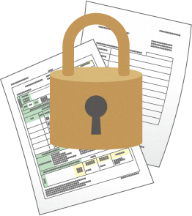 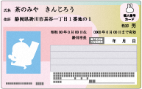 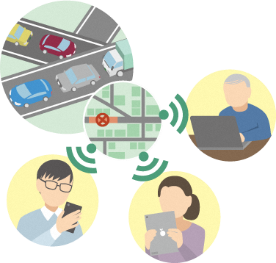 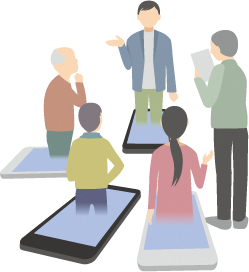 ２　個別のイメージ(1)行政のＤＸ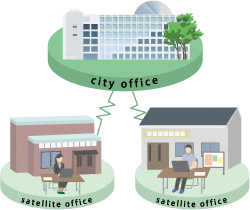 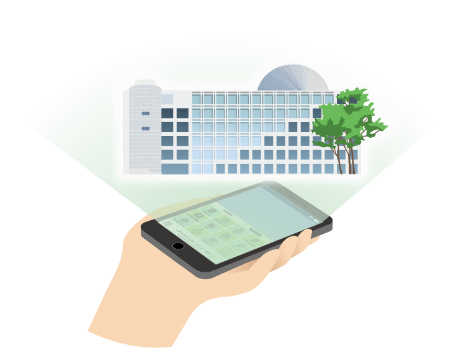 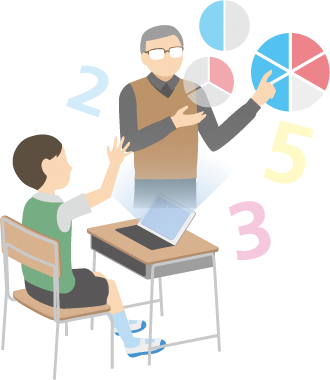 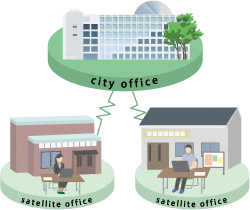 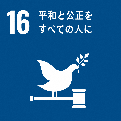 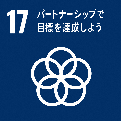 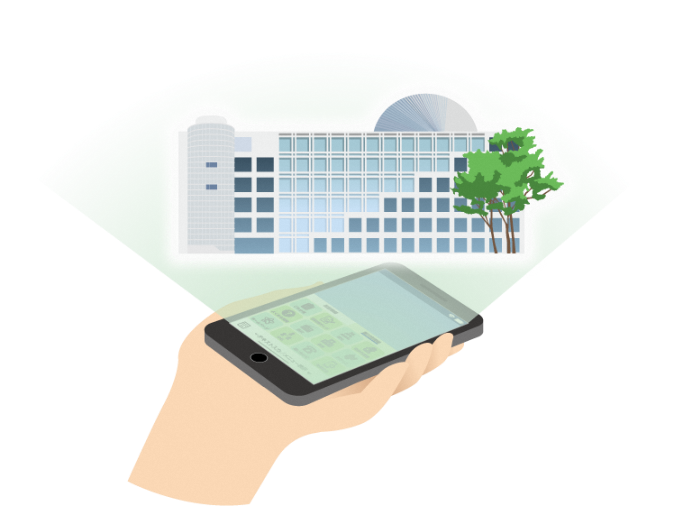 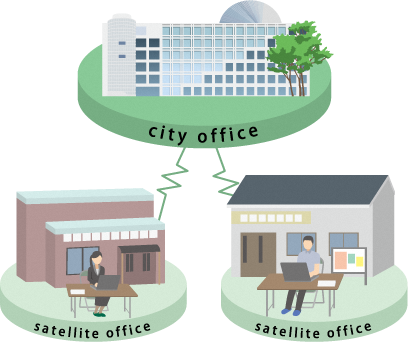 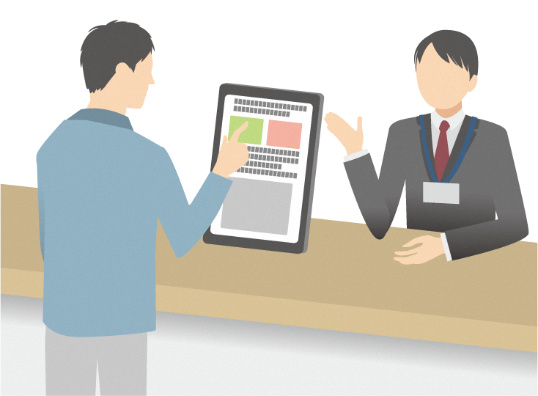 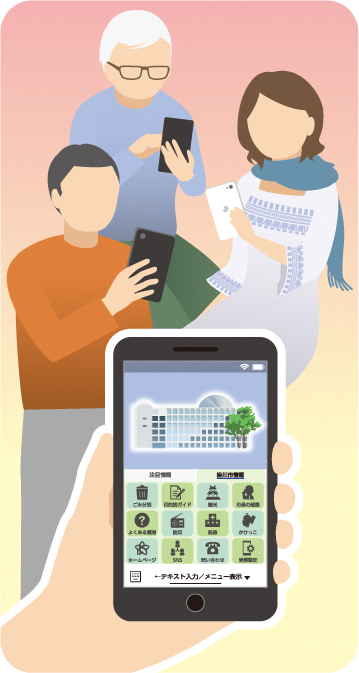 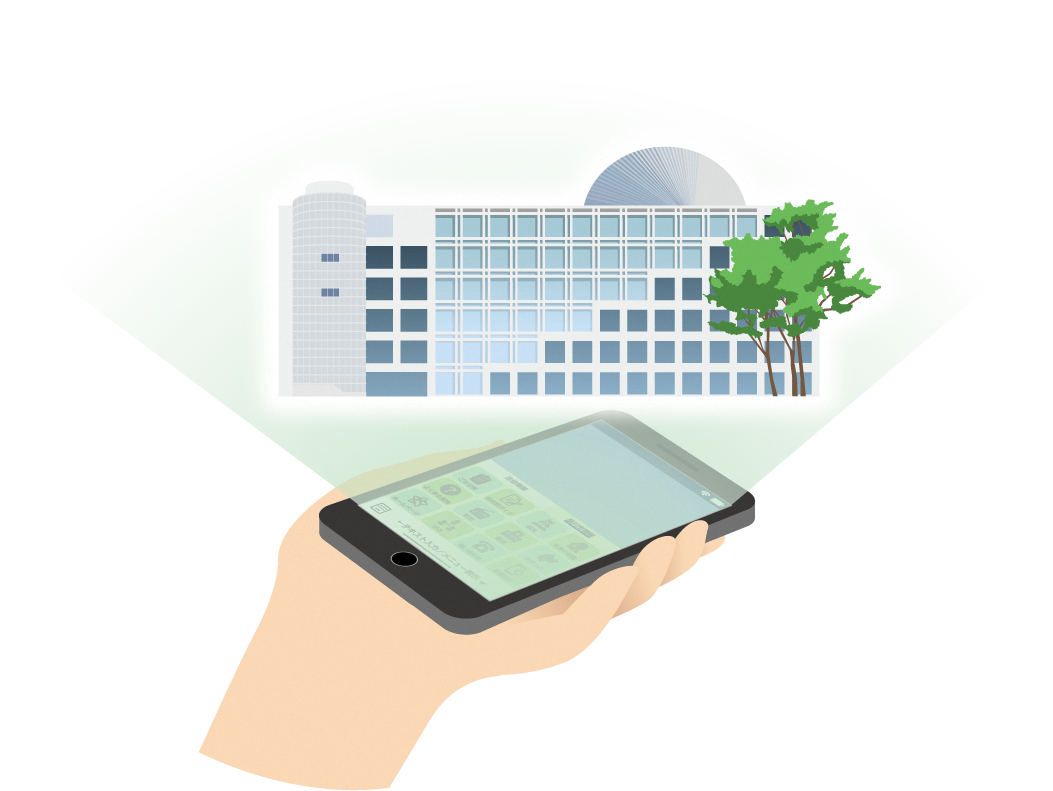 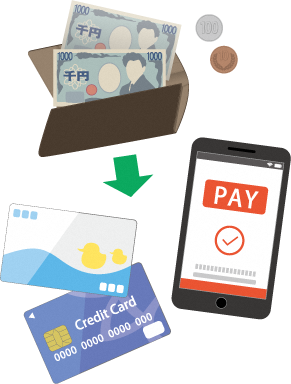 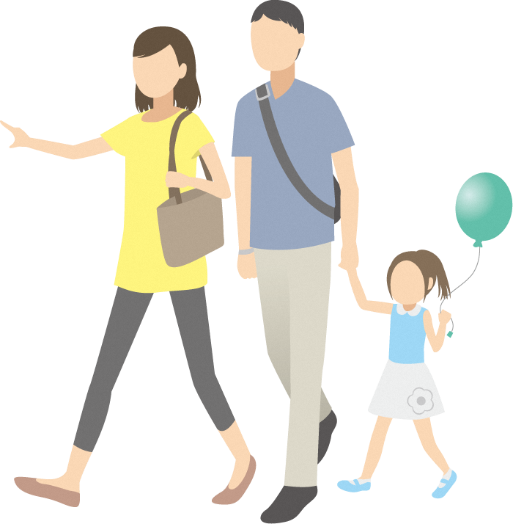 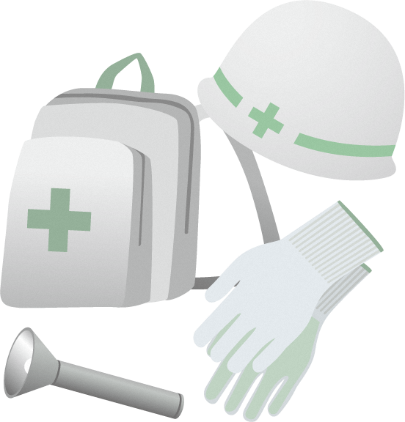 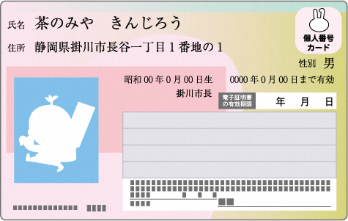 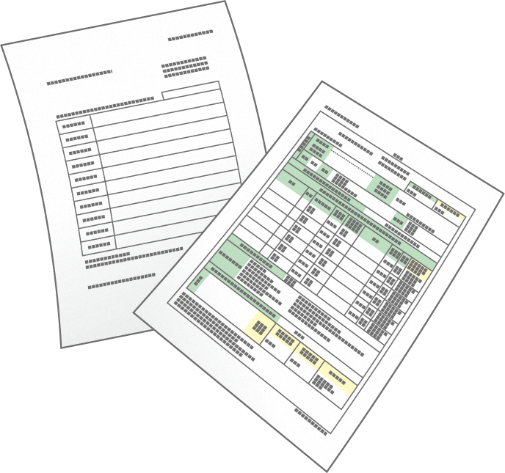 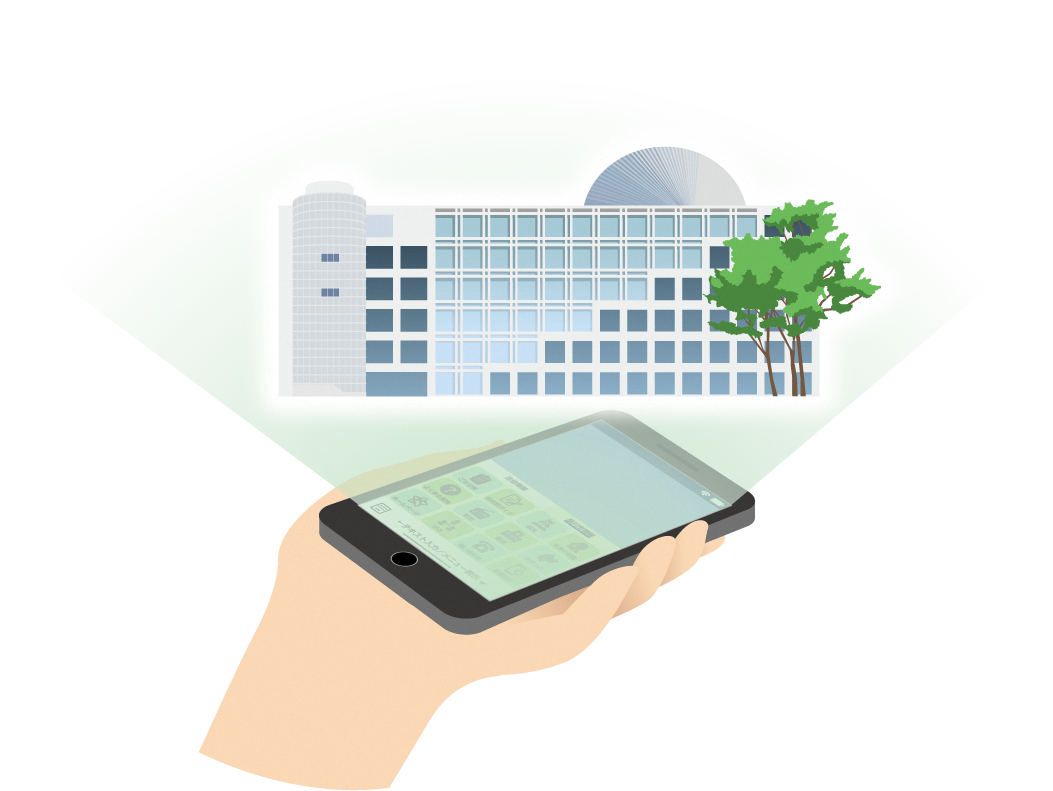 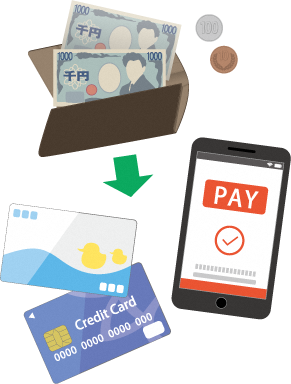 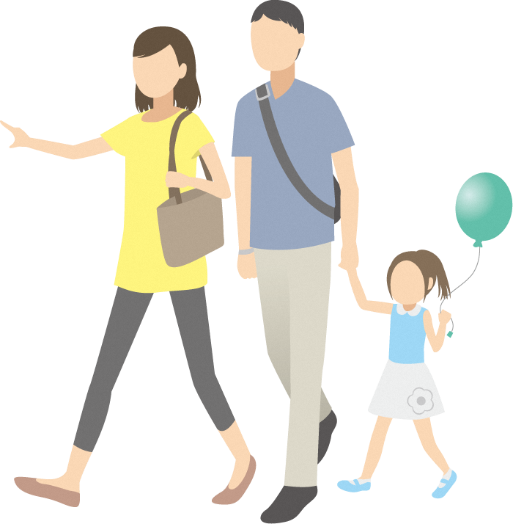 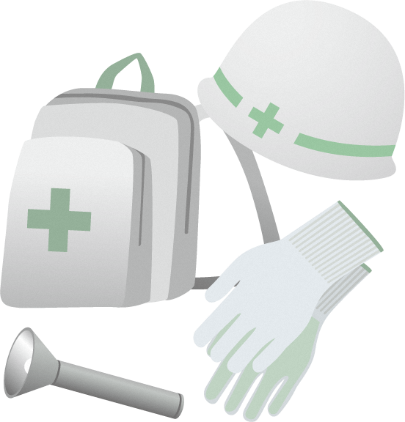 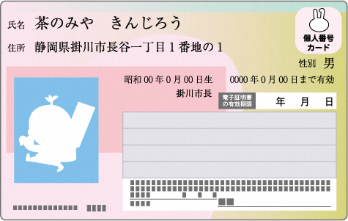 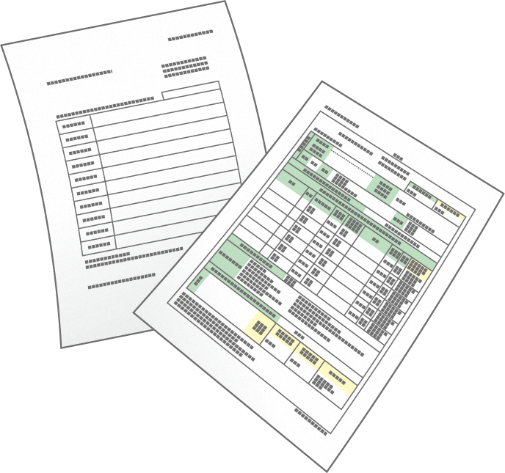 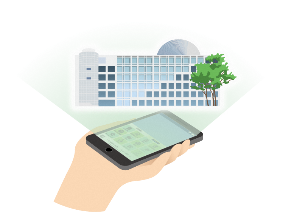 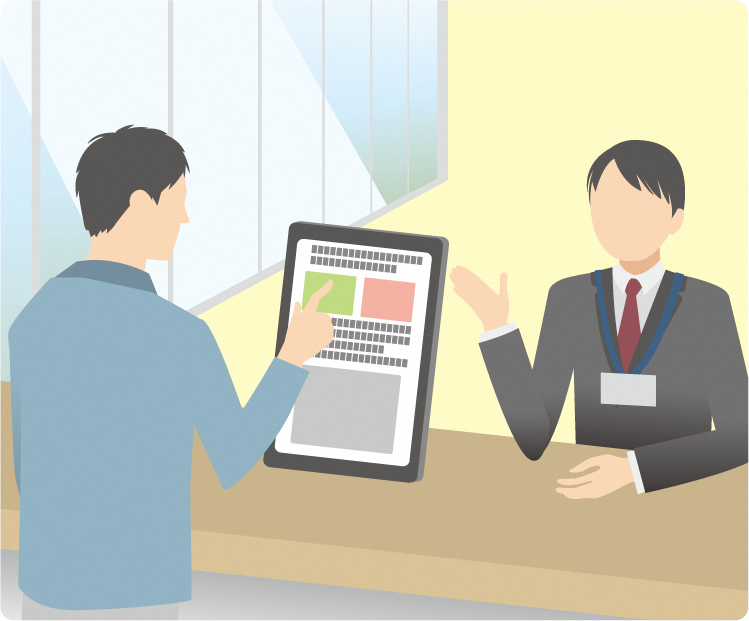 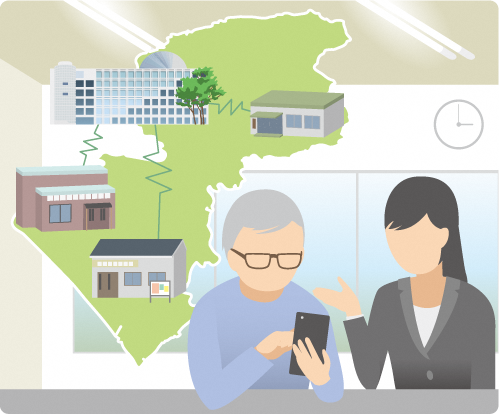 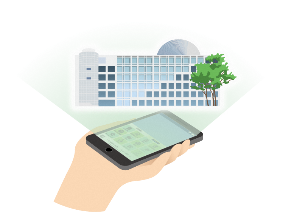 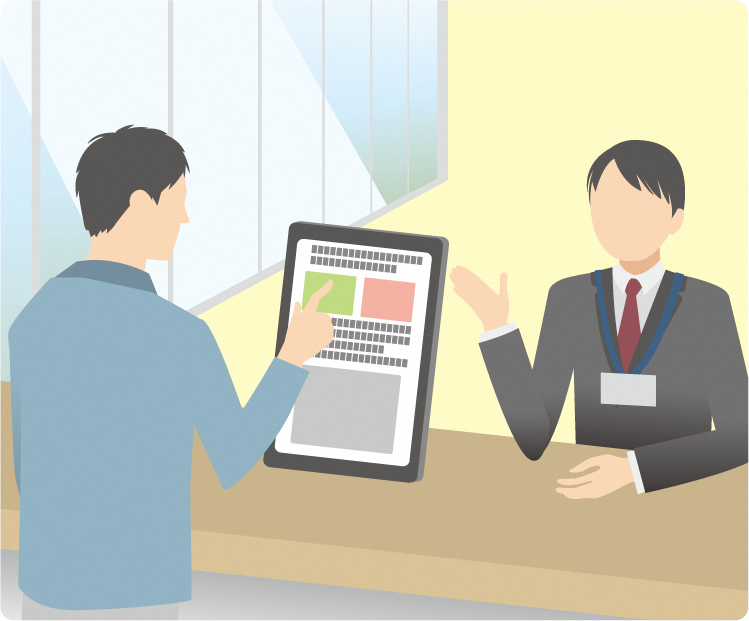 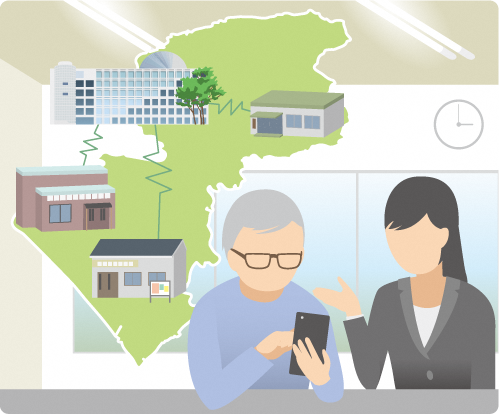 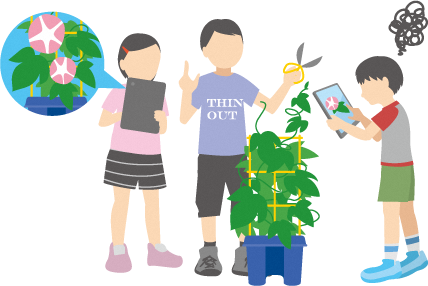 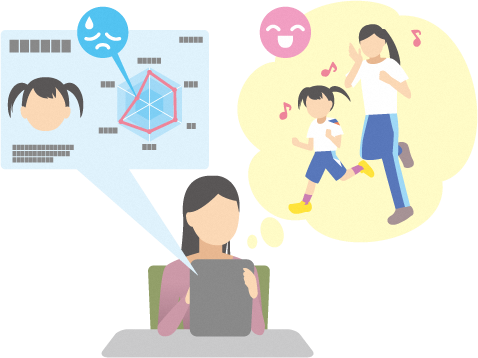 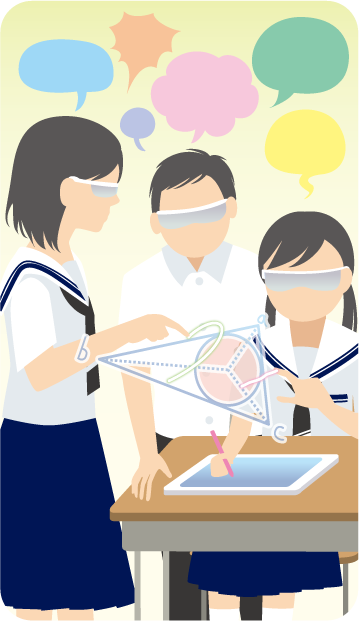 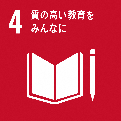 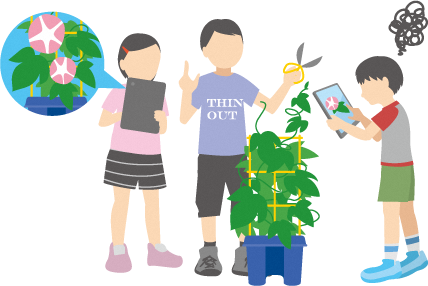 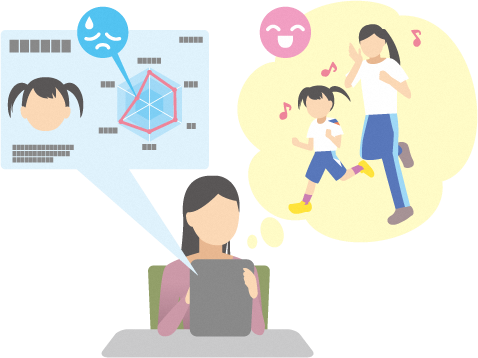 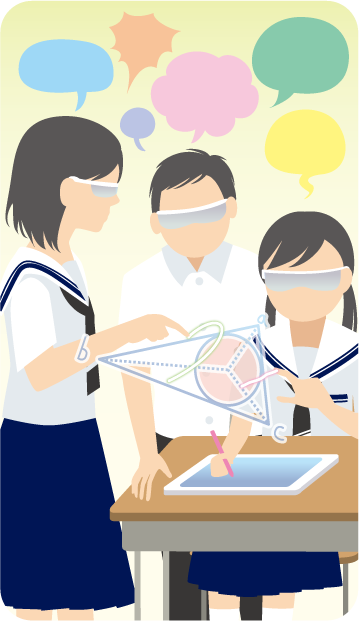 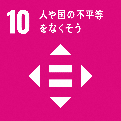 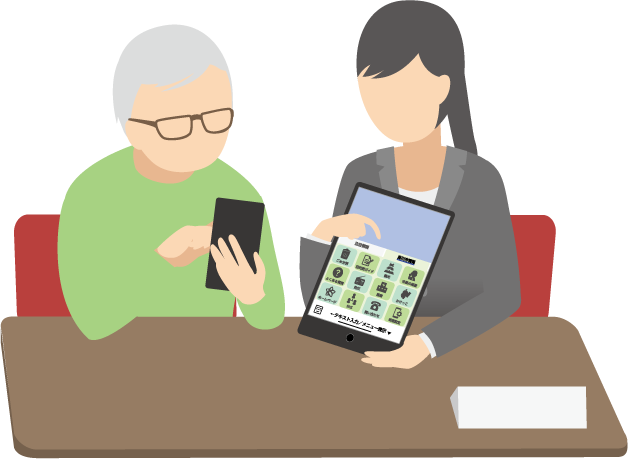 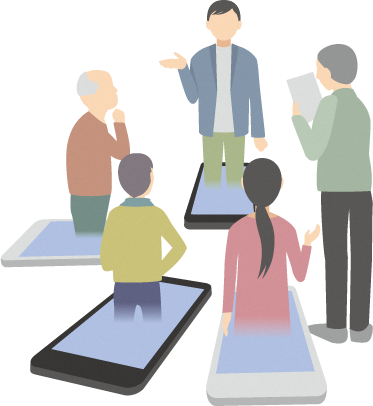 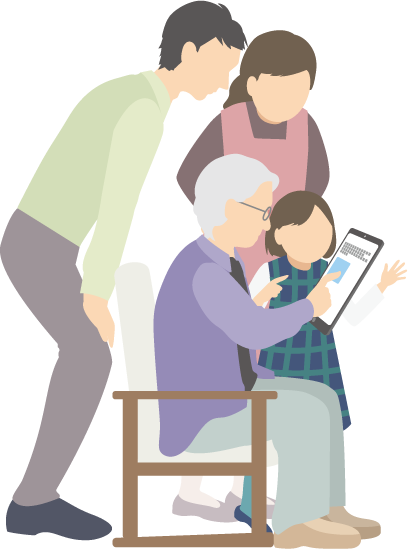 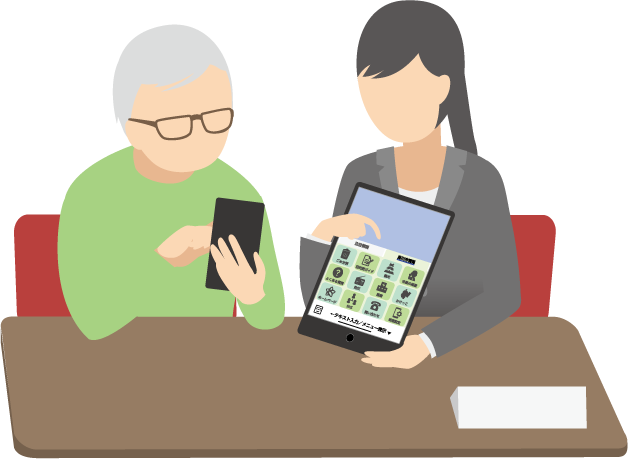 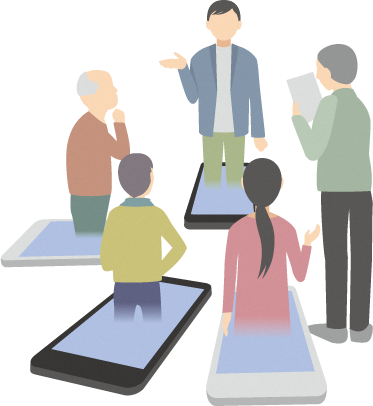 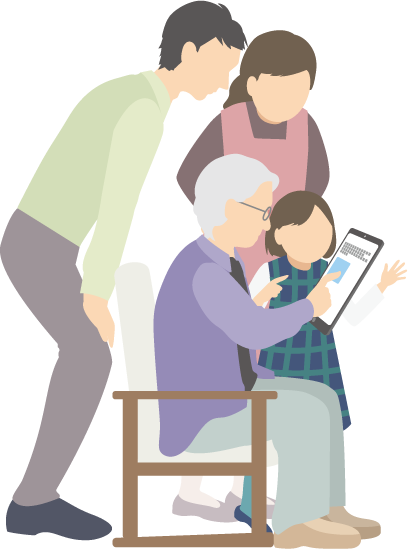 　(2)まちのＤＸ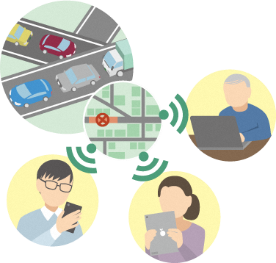 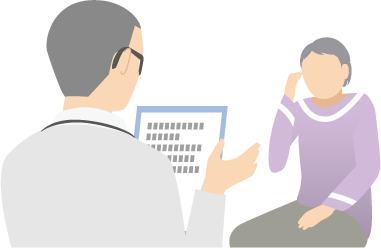 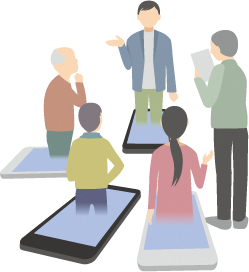 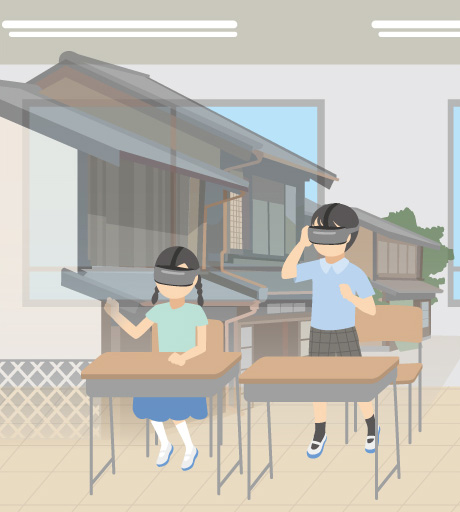 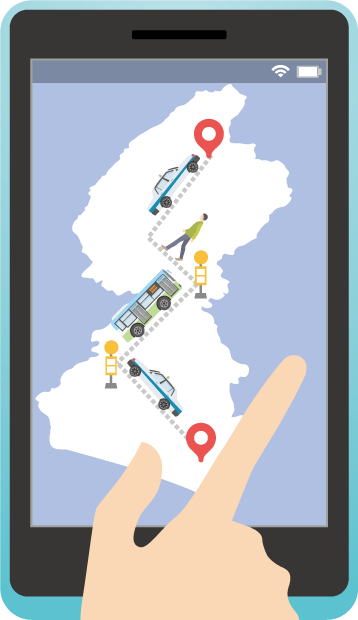 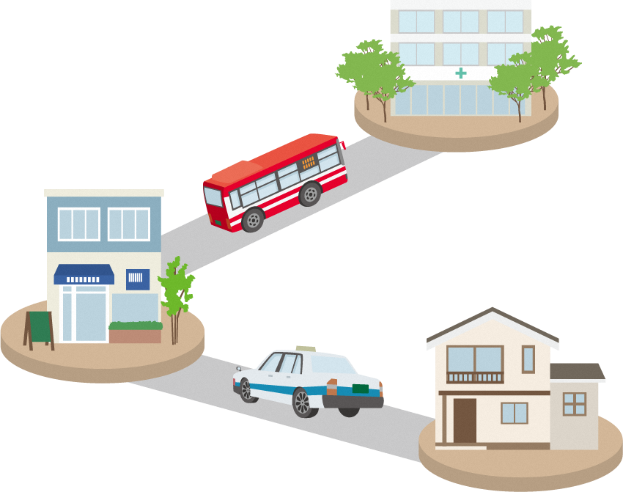 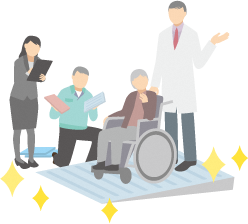 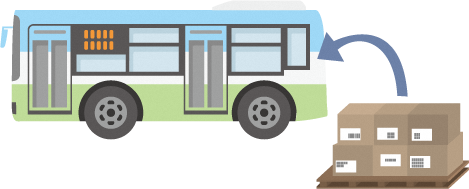 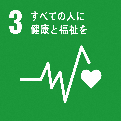 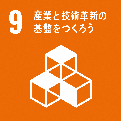 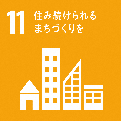 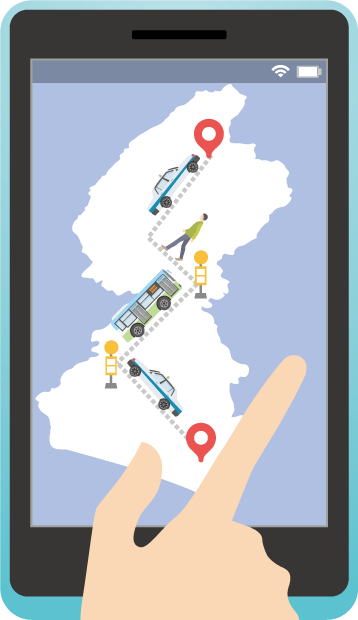 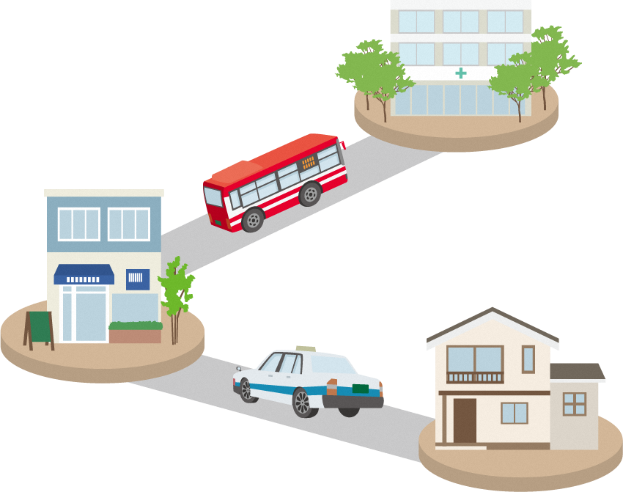 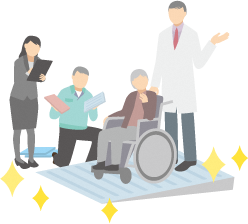 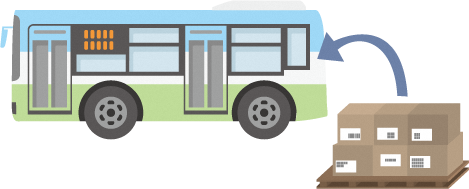 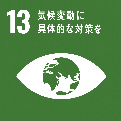 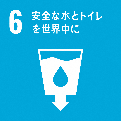 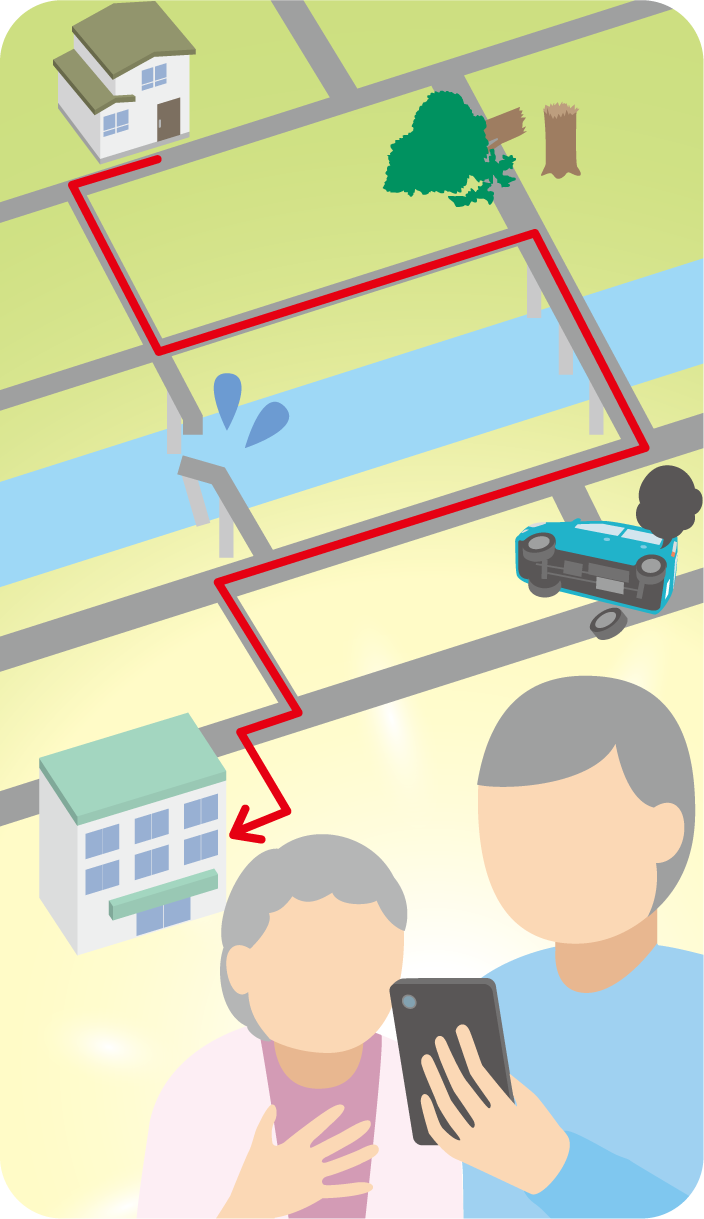 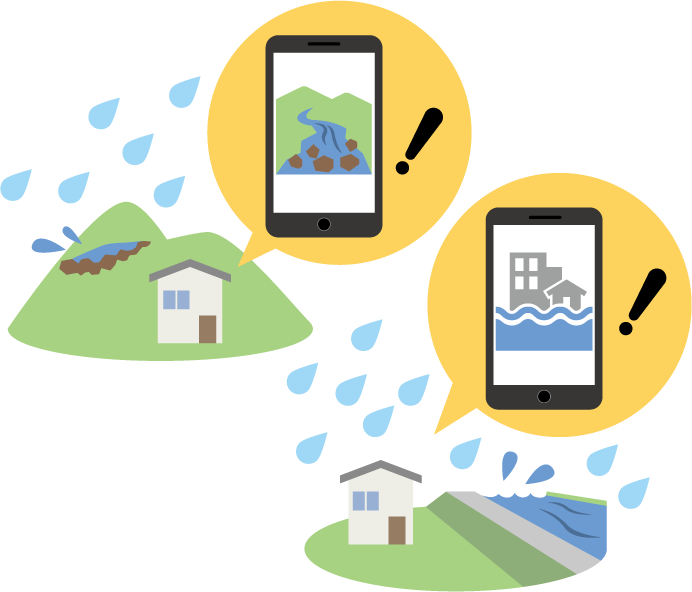 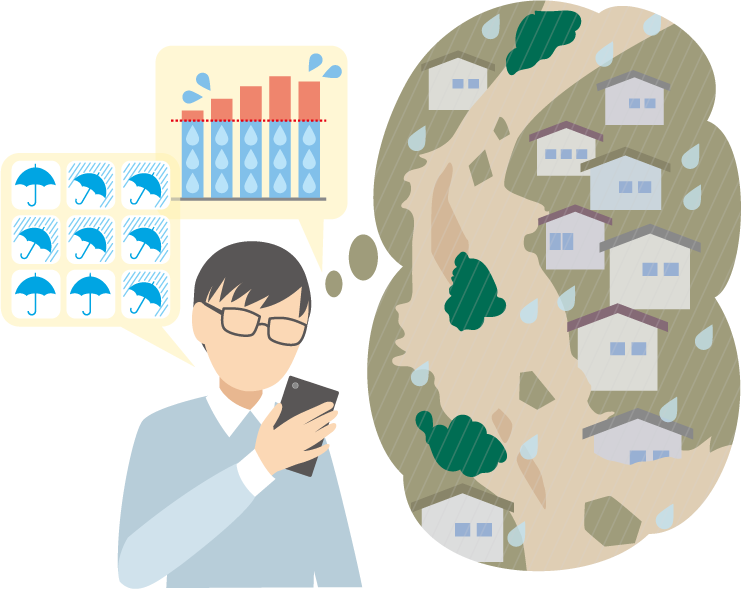 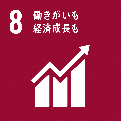 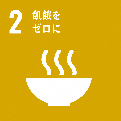 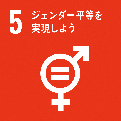 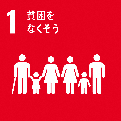 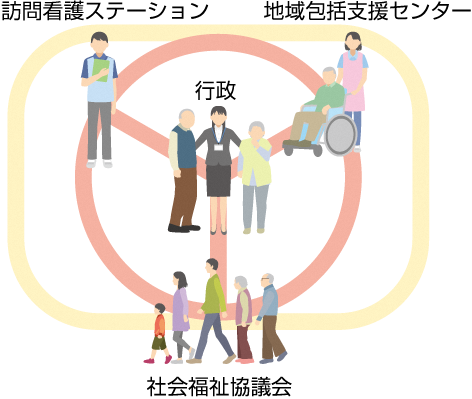 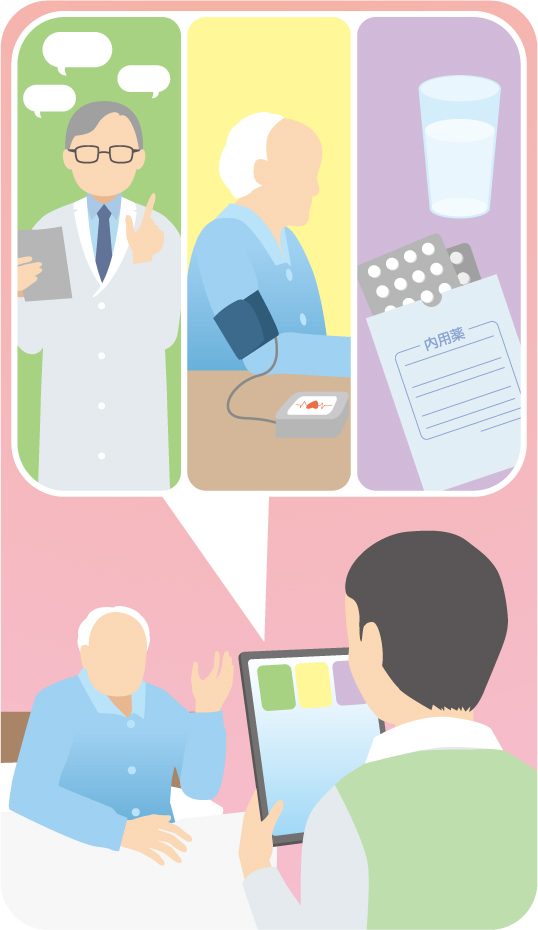 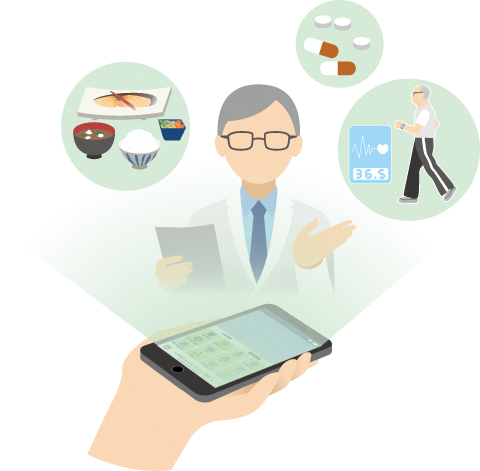 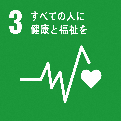 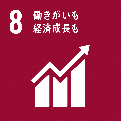 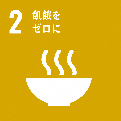 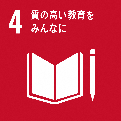 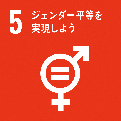 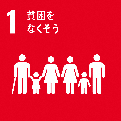 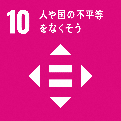 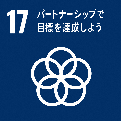 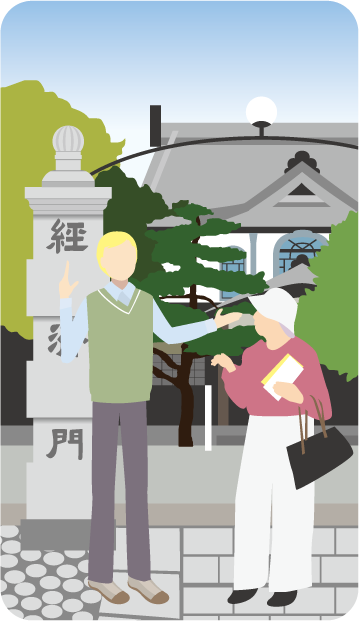 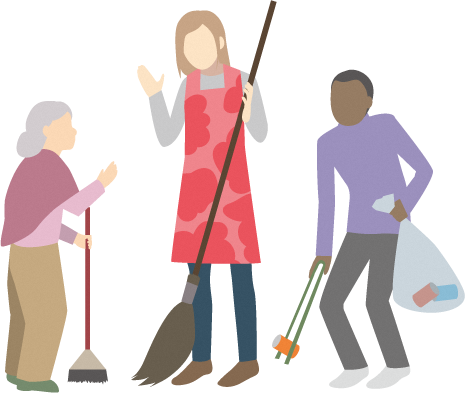 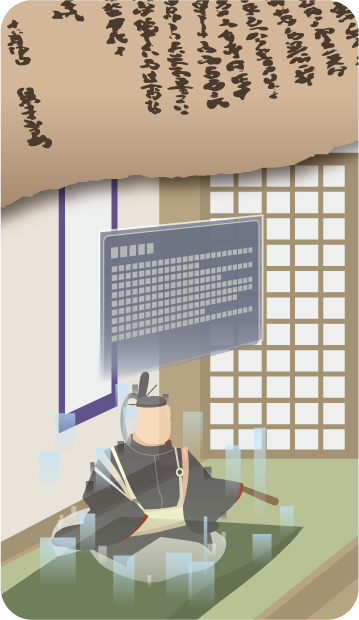 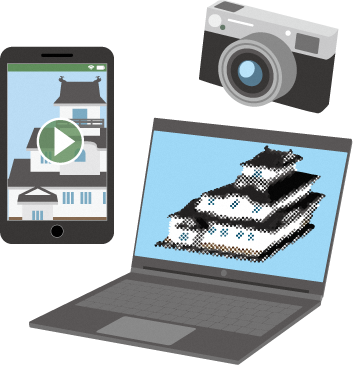 (3)安心なＤＸへ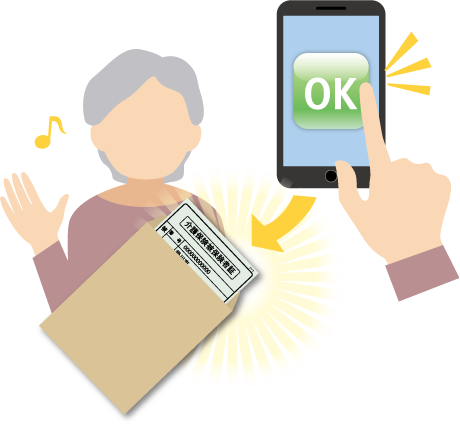 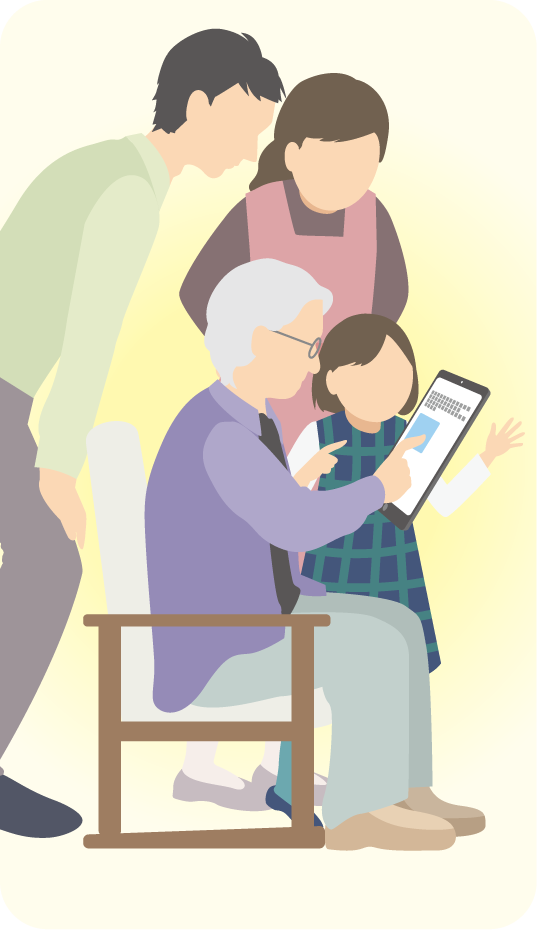 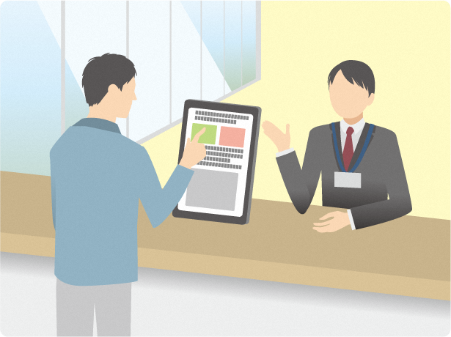 選択肢件数比率R4R3R2R11.できる93379.7％79.7％76.5％77.4％76.8％2.できない20017.1％17.1％19.9％21.4％21.8％無回答373.2％3.2％3.6％1.2％1.４％計1,170100.0％所有している所有していない無回答10歳代100.0%0.0%0.0%20歳代96.7%1.6%1.6%３０歳代98.8%0.0%1.2%４０歳代95.6%1.9%2.5%５０歳代96.7%2.2%1.1%６０歳代88.5%7.8%3.7%７０歳代以上67.9%26.3%5.7%合計88.3%8.6%3.1%